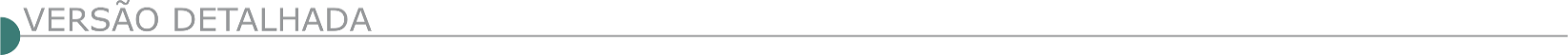 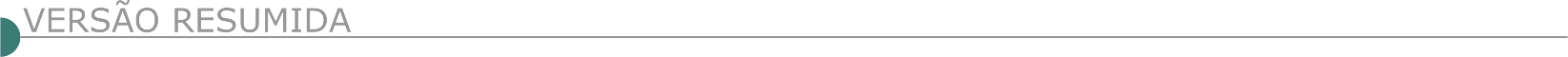 ESTADO DE MINAS GERAISBAMBUÍ PREFEITURA MUNICIPAL - PROCESSO 045-2021 TOMADA DE PREÇO 002-2021 Pavimentação na Rua do Acre, torna público a RETIFICAÇÃO nº 02 do Processo Licitatório cujo objeto é a contratação de empresa para execução de implantação asfáltica em vias urbanas no Município de Bambuí, conforme projeto, memorial descritivo e planilhas quantitativas. Abertura dia 30/06/2021, às 09:00 horas. Local para informações e retirada do edital: Sede da Prefeitura ou pelo site www.bambui.mg.gov.br. Fone: (37) 3431-5496. BONITO DE MINAS PREFEITURA MUNICIPAL TOMADA DE PREÇOS Nº 004/2021 - PROCESSO Nº 064/2021Objeto: Construção da casa de extração de mel. Sessão de recebimento de propostas e julgamento: 28/06/2021 às 09:00. Maiores informações: licitacao@bonitodeminas.mg.gov.br. PREFEITURA DE BURITIS - DEP. DE COMPRAS E LICITAÇÕES AVISO DE TOMADA DE PREÇOS Nº 009/2021 PREFEITURA MUNICIPAL DE BURITIS - MG - Aviso de Tomada de Preços nº 009/2021. O Município de Buritis – MG, através da Comissão Permanente de Licitação, sediada à Avenida Bandeirantes, Nº 723 Centro em Buritis – MG, torna público para conhecimento dos interessados, que fará realizar às 9:00 horas do dia 01 de julho de 2021, em sua sede, licitação na modalidade Tomada de Preços do tipo menor preço por item, com o Objetivo de Contratação de Empresas para prestação de serviços de roçagem, destocamento, lavração, gradagem e sulcamento, conforme Termos de Referência constante em Edital.PREFEITURA MUNICIPAL DE CARMO DA MATA/MG - AVISO DE LICITAÇÃO – PREGÃO PRESENCIAL Nº 023/2021 – PROCESSO LICITATÓRIO Nº 083/2021. O Município de Carmo da Mata/MG torna público a realização do Pregão Presencial nº 023/2021. Objeto: Contratação para Fornecimento de Mão de Obra na Execução de Reforma e Pintura da Escola Municipal CEMEI Conceição Guerra, Atendendo as Necessidades da Secretaria Municipal de Educação. Sessão de recebimento de propostas e julgamento: dia 29/06/2021, às 13:00 horas. Informações e edital: www.carmodamata.mg.gov.br. PREFEITURA DE CONCEIÇÃO DO MATO DENTRO DEPARTAMENTO DE LICITAÇÕES E CONTRATOS ABERTURA DE PROPOSTA - CONCORRÊNCIA 001/2021 O Município de Conceição do Mato Dentro/MG, torna público que realizará a abertura dos envelopes de proposta das empresas habilitadas do Processo nº 022/2021– Concorrência nº 001/2021, tipo MENOR PREÇO GLOBAL; cujo objeto é o Registro de Preço, pelo prazo de doze meses, para eventual contratação de empresa especializada para a execução de drenagem, substituição e execução de calçadas, passeios e manutenção de calçamento, conforme Memorial Descritivo, Cronograma Físico Financeiro e Planilha Orçamentária de Custos, anexos ao Edital n° 022/2021. Dia da abertura: 23 de junho de 2021, às 09h30min, local Clube Social de Conceição do Mato Dentro, Alameda Francisco de Oliveira Matos, s/n - Bairro Bela Vista– Conceição do Mato Dentro/MG. Maiores informações pelo telefone (31) 3868-2398.DEPARTAMENTO DE LICITAÇÕES E CONTRATOS ABERTURA DE PROPOSTA - CONCORRÊNCIA 002/2021 O Município de Conceição do Mato Dentro/MG, torna público que realizará a abertura dos envelopes de proposta das empresas habilitadas do Processo nº 023/2021– Concorrência nº 002/2021, tipo MENOR PREÇO GLOBAL; cujo objeto é contratação de empresa especializada em engenharia para execução dos serviços da obra de drenagem e pavimentação da Alameda Parque Salão de Pedras - Trecho 1.1, no município de Conceição do Mato Dentro/MG, concomitante com Planilha Base Orçamentária, Cronograma Físico/Financeiro, Memorial Descritivo e Projeto, anexos ao Edital n° 023/2021. Dia da abertura: 23 de junho de 2021, às 14h30min, local Clube Social de Conceição do Mato Dentro, Alameda Francisco de Oliveira Matos, s/n - Bairro Bela Vista– Conceição do Mato Dentro/MG. Maiores informações pelo telefone (31) 3868-2398.PREFEITURA MUNICIPAL DE CONCEIÇÃO DO MATO DENTRO AVISO DE LICITAÇÃO CONCORRENCIA N° 6/2021 O Município de Conceição do Mato Dentro - MG torna público que realizará Processo nº 044/2021 - Concorrência nº 006/2021, cujo objeto cujo objeto é a contratação de empresa especializada em engenharia para execução dos serviços da obra de drenagem e pavimentação das Estradas Vicinais Trecho 02 - ESTRADA DE CORREGOS A TAPERA, no município de Conceição do Mato Dentro/MG, concomitante com Planilha Base Orçamentária, Cronograma Físico-Financeiro, Memorial Descritivo e Projetos, anexos ao Edital n° 044/2021. Dia da abertura: 14 de julho de 2021, às 09h30min. Edital disponível no site: www.cmd.mg.gov.br. Maiores informações pelo telefone (31) 3868-2398.PREFEITURA MUNICIPAL DE CORDISLÂNDIA PREFEITURA MUNICIPAL DE CORDISLÂNDIA AVISO DE LICITAÇÃO - PROCESSO LICITATÓRIO Nº. 051/2021 – TOMADA DE PREÇOS Nº. 002/2021 AVISO DE LICITAÇÃO - Processo Licitatório nº. 051/2021 – Tomada de Preços nº. 002/2021. O Município de Cordislândia torna pública a abertura de procedimento licitatório, contratação de empresa especializada para Recapeamento Asfáltico em vias diversas do município de Cordislândia/MG, com fornecimento de material, equipamentos e mão-de-obra, tendo por critério de julgamento “Menor Preço Global”. Data 01/07/2021 as 13:30hs. O edital completo e seus anexos estão à disposição dos interessados no site www.cordislandia.mg.gov.br ou pelo e-mail licitação@cordislandia.mg.gov.br. Mais informações pelo telefone (35) 3244 1098/1081.CORONEL FABRICIANO PREFEITURA MUNICIPAL DE MINAS GERAIS - PREGÃO PRESENCIAL N° 016/2021 – PROCESSO LICITATÓRIO N° 105/2021 RETIFICAÇÃO. Objeto: Contratação de empresa para prestação de serviços de coleta, transporte e destinação de resíduos sólidos, semissólidos ou líquidos dos serviços de saúde (grupo A,B,C,D,E), no Hospital Doutor José Maria Morais, UPA 24 Horas – Doutor Walter Luiz Winter Maia, SAD – Serviço de Atendimento Domiciliar e no SAMU – Serviço de Atendimento Móvel de Urgência, pelo período de 12 meses, tendo como fonte: Receitas de Impostos e de Transferências de Impostos Vinculados à Saúde e Transferências de Recursos do Fundo Estadual de Saúde. Informamos aos interessados que foram realizadas alterações no corpo do edital. O edital retificado poderá ser retirado pelo site www.fabriciano.mg.gov.br. A nova data de abertura da sessão pública será em 25/06/2021 às 14h. CURRAL DE DENTRO PREFEITURA MUNICIPAL TOMADA DE PREÇOS Nº 006/2021 A Prefeitura Municipal de Curral de Dentro/MG, torna público a quem interessar que estará realizando no dia 29/06/2021 às 09h00min, o Processo Licitatório 054/2021, Tomada de Preços nº 006/2021, tipo menor preço por empreitada global, cujo objeto será a contratação de empresa especializada para reforma e adequação de creche e escolas no município de Curral de Dentro/MG. Cópia integral do edital e informações complementares através do e-mail: pmcddlicita@gmail.com e site www.curraldedentro.mg.gov.br. PREFEITURA MUNICIPAL DE DIAMANTINA SECRETARIA MUNICIPAL DE GOVERNO AVISO DE LICITAÇÃO PROCESSO LICITATÓRIO N.º 093/2021, MODALIDADE: PREGÃO PRESENCIAL N.º 022/2021. Objeto: registro de preços para aquisição parcelada de sinalização viária vertical para atendimento das demandas da Secretaria Municipal de Governo. Data do recebimento dos envelopes de propostas e abertura dos envelopes de documentação: 28/06/2021, às 09:00. Cópia completa do edital também pode ser adquirida no endereço eletrônico www.diamantina.mg.gov.br. ELÓI MENDES PREFEITURA MUNICIPAL - TP Nº 14/2021. ASSUNTO: AVISO DE EDITAL. PROCESSO Nº 132/2021 - TOMADA DE PREÇO Nº 14/2021Objeto: Contratação de pessoa jurídica apta a execução de reforma da Escola Municipal Carrossel. Regime de Execução: Empreitada Global. Tipo: Menor Preço Global. Recurso Próprio. Cadastramento até 28/06/2021 na sede da Prefeitura Municipal de Elói Mendes. Protocolo até 30/06/2021 às 17h. Abertura no dia 01/07/2021 às 09h no Club Elói Mendes/Casa da Cultura. Necessário cumprimento das disposições do Decreto Municipal nº 2.680/2020. Mais informações pelo site: www.eloimendes.mg.gov.br ou pelo e-mail: licita@eloimendes.mg.gov.br. FARIA LEMOS PREFEITURA MUNICIPAL AVISO DE LICITAÇÃO - PROCESSO N.º 075/2021 – TOMADA DE PREÇO N.º 002/2021 O MUNICÍPIO DE FARIA LEMOS - MG, torna público nos termos da Lei 8.666/93 e suas alterações, por intermédio da C.P.L, o Processo nº 075/2021 - Tomada de Preço nº 002/2021, com abertura para o dia 06/07/2021 às 13:00 hs, Visa: Construção de Muro de Arrimo em gabião Caixa - trecho Estrada do Cristal com valor estimado em R$ 200.000,00 para a execução dos serviços estabelecidos no memorial descritivo, projeto básico e executivo. O edital completo e melhores informações poderão ser obtidos, na Rua Dr. José Cláudio Valladão Ferraz, 208 – Centro- FARIA LEMOS – CEP: 36.840-000 – Fone: (32)3749.1180, de 12:00 às 18:00– e-mail licitacao@FariaLemos.mg.gov.br - site www.FariaLemos.mg.gov.br. AVISO DE LICITAÇÃO – PROCESSO N.º 076/2021 – TOMADA DE PREÇO N.º 003/2021 O MUNICÍPIO DE FARIA LEMOS - MG, torna público nos termos da Lei 8.666/93 e suas alterações, por intermédio da C.P.L, o Processo nº 076/2021 - Tomada de Preço nº 003/2021, com abertura para o dia 06/07/2021 às 15:00 hs, Visa: Construção de Ponte sobre o Rio Carangola - Ponte Paris com valor estimado em R$ 176.400,00 para a execução dos serviços estabelecidos no memorial descritivo, projeto básico e executivo. O edital completo e melhores informações poderão ser obtidos, na Rua Dr. José Cláudio Valladão Ferraz, 208 – Centro FARIA LEMOS – CEP: 36.840-000 – Fone: (32) 3749.1180, de 12:00 às 18:00 horas – e-mail licitacao@Farialemos.mg.gov.br - site www.Farialemos.mg.gov.br. FORTUNA DE MINAS PREFEITURA MUNICIPAL TOMADA DE PREÇO 02/2021 AVISO DE LICITAÇÃO- PROCESSO LICITATÓRIO 31/2021. O Município de Fortuna de Minas/MG torna pública a realização de licitação na modalidade Tomada de Preço para Contratação de empresa especializada para realização da obra: Reforma da Escola Municipal Mario Diniz Pontes, conforme convenio de nº 1261001083-2020. Sessão de recebimento dos envelopes 06/07/2021 com protocolo até às 09hs, na Prefeitura. O edital e seus anexos estão à disposição dos interessados na Av. Renato Azeredo, 210, Centro, para consulta, gratuitamente através do e-mail: licitacao@fortunademinas.mg.gov.br, e pelo site www.fortunademinas.mg.gov.br Informações pelo (31) 3716-7111 ou 3716-7138 com Hênio Cesar Souza, Presidente da Comissão de Licitação.PREFEITURA DE GUARANI COMISSÃO DE LICITAÇÃO TOMADA DE PREÇOS Nº 003/2021 – PRC Nº 077/2021 Objeto: O Objeto da presente TOMADA DE PREÇOS, é a seleção de proposta mais vantajosa para a Contratação de uma Construtora/Empresa de Engenharia, no porte de microempresas, ME, empresas de pequeno porte, EPP, ou equiparadas, para Construção de Uma Ponte sobre o Córrego na Comunidade Rural do Passa Cinco a pedido da Secretaria Municipal de Agropecuária, Desenvolvimento Rural e Meio Ambiente. Data de Abertura: 30 de junho de 2021 (Quarta – Feira). Hora: 13h:30min. Local: Praça Antônio Carlos, nº 10, Bairro Centro, Guarani – MG – CEP: 36.160 – 000. Prédio Administrativo da Prefeitura Municipal, Setor de Licitações. O edital encontra – se disponível nesta Prefeitura no Setor de Licitações para cópia mediante apresentação de CD (não tiramos xerox) ou através de solicitação por e-mail no endereço eletrônico licitacao@guarani.mg.gov.br no horário de 08h:00min às 11h:00min de 13h:00min às 16h:00min e no site www.guarani.mg.gov.br. GUARACIABA PREFEITURA MUNICIPAL - AVISO DE LICITAÇÃO. PREGÃO ELETRÔNICO 015/2021 PROCESSO 113/2021 Objeto: Registro de preços para futura e eventual locação de máquinas pesadas e caminhões, para atendimento das demandas da Secretaria Municipal de Infraestrutura e Transportes de Guaraciaba/MG, conforme especificações e quantitativos discriminados no Termo de Referência e demais anexos do Edital. Data da sessão pública: 28/06/2021, às 08:30h, no sítio eletrônico www.gov.br/compras. Edital disponível em: www.guaraciaba.mg.gov.br. Maiores informações: licitacao@guaraciaba.mg.gov.br e (31)3893-5130. AVISO DE LICITAÇÃO. TOMADA DE PREÇOS Nº 003/2021 PROCESSO 114/2021 Objeto: Contratação de empresa especializada para execução da obra de revitalização de praça e vias públicas- Trecho 2 - Rua Marechal Floriano, acesso a praça Nossa Senhora Sant’Ana, conforme Contrato de Repasse OGU MDR 891722/2019 - Operação 1067161-64 Programa Planejamento Urbano, de acordo com as especificações constantes no memorial descritivo, projetos, planilha orçamentária e cronograma físico-financeiro. Data da sessão pública: 30/06/2021, às 13:00h. Edital disponível em: www.guaraciaba.mg.gov.br. Maiores informações: licitacao@guaraciaba.mg.gov.br e (31)3893- 5130.ITAMARANDIBA PREFEITURA MUNICIPAL TOMADA DE PREÇOS Nº 0008/2021 OBJETO: Reforma da escola municipal São Vicente de Paula, localzada na comunidade dos Pinheiros, zona rural do município de Itamarandiba. A Comissão Permanente de Licitação, receberá os envelopes contendo a documentação de habilitação e as propostas de preços dos interessados, no Departamento de Licitações da Prefeitura Municipal de Itamarandiba/MG, sita a Rua Tabelião Andrade, 205 Centro, município de Itamarandiba/MG, as 10:00 horas do dia 30 de junho de 2021. O edital completo do edital poderá ser obtido no site www.itamarandiba.mg.gov.br ou solicitado pelo e-mail: licitacao@itamarandiba.mg.gov.br, fone: (38) 3521.1063. TOMADA DE PREÇOS Nº 0009/2021 OBJETO: Reforma da escola municipal Santo Antônio II, localizada na comunidade de Salgadinho, zona rural do município de Itamarandiba. A Comissão Permanente de Licitação, receberá os envelopes contendo a documentação de habilitação e as propostas de preços dos interessados, no Departamento de Licitações da Prefeitura Municipal de Itamarandiba/MG, sita a Rua Tabelião Andrade, 205 Centro, município de Itamarandiba/MG, as 11:00 horas do dia 30 de junho de 2021. O edital completo do edital poderá ser obtido no site www.itamarandiba.mg.gov.br ou solicitado pelo e-mail: licitacao@itamarandiba.mg.gov.br, fone: (38) 3521.1063.TOMADA DE PREÇOS Nº 0010/2021 OBJETO: Reforma da escola municipal Pingo D’Água, localizada na comunidade de Canela D’Ema, zona rural do município de Itamarandiba. A Comissão Permanente de Licitação, receberá os envelopes contendo a documentação de habilitação e as propostas de preços dos interessados, no Departamento de Licitações da Prefeitura Municipal de Itamarandiba/MG, sita a Rua Tabelião Andrade, 205 Centro, município de Itamarandiba/MG, as 15:00 horas do dia 30 de junho de 2021. O edital completo do edital poderá ser obtido no site www.itamarandiba.mg.gov.br ou solicitado pelo e-mail: licitacao@itamarandiba.mg.gov.br, fone: (38) 3521.1063. ITURAMA PREFEITURA MUNICIPAL AVISO DE LICITAÇÃO TOMADA DE PREÇOS Nº 01/2021 Objeto: Contratação de empresa para execução de obras de reforma da Escola Municipal Dalva Barbosa Garrido. Data/hora de abertura dos Envelopes: 01 de julho de 2021, às 09:00 hs. Informações: Comissão Permanente de Licitação, Av. Alexandrita, nº 1.314, Jd. Eldorado, CEP 38280-000, Iturama/MG, ou pelo e-mail licitacao@iturama.mg.gov.br.  MUNICÍPIO DE LAGOA DA PRATA - SECRETARIA MUNICIPAL DE ADMINISTRAÇÃO E GOVERNO TOMADA DE PREÇOS N.º 14/2021CUJO OBJETO TRATA DA: CONTRATAÇÃO DE EMPRESA ESPECIALIZADA PARA REFORMA E AMPLIAÇÃO DA CHECHE MARIA BELARMINA O MUNICÍPIO DE LAGOA DA PRATA torna público licitação na modalidade TOMADA DE PREÇOS n.º 14/2021, cujo objeto trata da: CONTRATAÇÃO DE EMPRESA ESPECIALIZADA PARA REFORMA E AMPLIAÇÃO DA CHECHE MARIA BELARMINA, CONFORME MEMORIAL DESCRITIVO, PROJETO BÁSICO, PLANILHA ORÇAMENTARIA E CRONOGRAMA FÍSICOFINANCEIRO, DE ACORDO COM OS ANEXOS QUE SÃO PARTES INTEGRANTES DESTE EDITAL. PRAZO ESTIMADO PARA EXECUÇÃO DOS SERVIÇOS: 05 (CINCO) MESES. ATENDENDO A SOLICITAÇÃO DA SECRETARIA MUNICIPAL DE EDUCAÇÃO. TIPO: MENOR PREÇO GLOBAL. Data de abertura: 02/07/2021 às 9:00. O Edital poderá ser adquirido na Rua Joaquim Gomes Pereira, 825, Centro ou pelo site: www.lagoadaprata.mg.gov.br. PREFEITURA MUNICIPAL DE MATIAS BARBOSA AVISO DE LICITAÇÃO MODALIDADE: TOMADA DE PREÇOS - Nº 008/2021 Objeto: Contratação de empresa especializada em serviços de engenharia para execução de obra de reforma do Prédio da antiga CAMIG, pertencente ao Município de Matias Barbosa. Endereço para consulta ou obtenção do edital: Av. Cardoso Saraiva, 305 – Centro / Matias Barbosa Setor de Licitações: 13:00 às 17:00 horas site: www.matiasbarbosa.mg.gov.br. Tel.: (32) 3273-5503/3273-5516 ABERTURA DAS PROPOSTAS Dia 29/06/2021 às 09:00.AVISO DE LICITAÇÃO MODALIDADE: TOMADA DE PREÇOS - Nº 009/2021 Objeto: contratação de empresa especializada em serviços de engenharia para execução de obras de adequação da Quadra Poliesportiva da Escola Municipal Marieta Miranda Couto. Endereço para consulta ou obtenção do edital: Av. Cardoso Saraiva, 305 – Centro / Matias Barbosa Setor de Licitações: 13:00 às 17:00 horas site: www.matiasbarbosa.mg.gov.br - tel.: (32) 3273-5503/3273-5516 ABERTURA DAS PROPOSTAS Dia 30/06/2021 às 09:00. MONTES CLAROS PREFEITURA MUNICIPAL AVISO DE LICITAÇÃO PROCESSO LICITATÓRIO Nº. 0268/2021 TOMADA DE PREÇO Nº. 006/2021O Município de Montes Claros/MG, através da Secretaria Municipal de Saúde e Comissão Permanente de Licitação e Julgamento, designada pelo Decreto Municipal nº. 4.221 de 24 de maio de 2021, TORNA PÚBLICO o edital de Tomada de Preço nº. 006/2021, para Contratação de sociedade empresária especializada para reforma da unidade de estratégia de saúde da família Nova Esperança no Município de Montes Claros/MG. Data de sessão pública: 14 de julho de 2021. Entrega de envelopes: até às 09h do dia 14 de julho de 2021. Abertura dos envelopes: às 09h30 do dia 14 de julho de 2021. Local: Sala Central da Comissão Permanente de Licitações e Julgamento, situada na Av. Cula Mangabeira, nº. 211, Centro, na cidade de Montes Claros/MG. O Edital está disponível no sítio eletrônico do Município de Montes Claros no endereço https://licitacoes.montesclaros.mg.gov.br/licitacoes. AVISO DE LICITAÇÃOPROCESSO LICITATÓRIO N°. 0267/2021 CONCORRÊNCIA PÚBLICA N°. 010/2021 O MUNICÍPIO DE MONTES CLAROS/MG, através da Secretaria Municipal de Infraestrutura e Planejamento Urbano e da Comissão Permanente de Licitação e Julgamento, designada pelo Decreto Municipal n°. 4.221, de 24 de maio de 2021, TORNA PÚBLICO o edital de Concorrência Pública n°. 010/2021, para Contratação de sociedade empresária especializada para a execução de obras de serviços preliminares em vias urbanas para recapeamento asfáltico, com fornecimento de materiais na área urbana do Município de Montes Claros/MG. Prazo para a entrega dos envelopes: até às 09h do dia 22 de julho de 2021. Data da sessão: às 09h30 do dia 22 de julho de 2021. Íntegra do edital: https://licitacoes.montesclaros.mg.gov.br/. Contato: (38) 2211-3190.PREFEITURA MUNICIPAL DE MUNHOZ AVISO DE LICITAÇÃO CONCORRÊNCIA PÚBLICA Nº 5/2021 Encontra-se aberto o Processo Licitatório nº 162/2021, Concorrência Pública nº 005/2021, do tipo empreitada por menor preço global, cujo objeto principal é a Contratação de empresa para confecção de sarjeta em concreto padrão DER - Tipo I - estrada Munhoz para Ribeirão Fundo, conforme projeto e planilha detalhada no Anexo I, sendo o valor de R$ 179.986,76 (cento e setenta e nove mil, novecentos e oitenta e seis reais e setenta e seis centavos), parte integrante deste edital. A visita, não obrigatória, ocorrerá entre os dias 15/06/2021 à 14/07/2021, a partir das 13 horas. A abertura dos envelopes dar-se-á no dia 15/07/2021, às 10h. O edital estará à disposição dos interessados de 2ª a 6ª feira, das 10h às 16h, na Praça José Teodoro Serafim, 400, Munhoz (MG) CEP 37620-000. Tel. (35) 3466-1393, Site www.munhoz.mg.gov.br ou pelo e-mail licita@munhoz.mg.gov.br.MURIAÉ DEPARTAMENTO MUNICIPAL DE SANEAMENTO URBANO - DEMSUR PUBLICA O PREGÃO PRESENCIAL Nº 046/2021 Objeto: Registro de preço para futura e eventual contratação de empresa para prestação de serviço de locação de caminhão truck compactador de lixo e serviço de transporte de resíduos sólidos até o Aterro Sanitário contratado, incluindo por conta da contratada todas as despesas para a manutenção dos veículos, combustíveis, aditivos de combustíveis, pneus e outras despesas para o desempenho dos serviços relativos a manutenção das atividades do Setor de Limpeza Urbana. Entrega dos envelopes de documentação e proposta até o dia 30/06/2021 às 08:00 horas com abertura neste mesmo dia e horário na Av. Maestro Sansão, nº 236 – 2º Andar (Sala de Licitações do DEMSUR) – bairro Centro – Muriaé – MG - CEP 36.880-002. Edital disponível a partir de 16/06/2021 – Informações pelo site www.demsur.com.br ou pelo telefone (32) 3696-3459.NOVA ERA PREFEITURA MUNICIPAL PREGÃO PRESENCIAL Nº 20/2021 Objeto: Contratação de empresa para execução de serviços de limpeza urbana, compreendendo o fornecimento de equipe padrão para a realização de varrição manual, roçada manual e mecânica de vias e logradouros públicos, realização de serviços correlatos e complementares aos serviços de limpeza urbana e capina. Data: 25/06/2021, às 8:30 horas. Editais disponíveis no site: www.novaera.mg.gov.br ou no Departamento de Compras: Rua João Pinheiro, 91 – Centro. NOVA PORTEIRINHA PREFEITURA MUNICIPAL PREGÃO PRESENCIAL Nº 022/2021 TORNA PÚBLICO O AVISO DE LICITAÇÃO, REFERENTE AO PREGÃO PRESENCIAL Nº 022/2021Objetivando Contratação de empresa especializada para execução de serviços com fornecimento e colocação de forro de gesso, plantio de grama e serviços com piso de concreto usinado, com vistas a reforma da Escola Municipal Etelvina Antunes Martins, na Colonização II, nesta municipalidade-Credenciamento: 25/06/2021 às 09h00min, Abertura 25/06/2021 às 09h15min. Interessados manter contato: (38) 3834-1748 pelo e-mail: licitacao@novaporteirinha.mg.gov.br ou diretamente na sede do município, na Av. Tancredo de Almeida Neves, 260 - Centro, Nova Porteirinha-MG-14/06/2021.PREFEITURA DE PAINEIRAS DEPARTAMENTO MUNICIPAL DE LICITAÇÃO PAINEIRAS AVISO DE LICITAÇÃO EXTRATO PARA PUBLICAÇÃO PROCESSO LICITATÓRIO Nº 044/2021 Tomada de Preço Nº 003/2021 A Prefeitura Municipal de Paineiras/MG torna público que se acha aberto o Processo Licitatório Nº 044/2021, modalidade Tomada de Preço Nº 003/2020, cujo objeto é a contratação de empresa para revitalização da Praça Terezinha de Vargas Mendonça. Abertura dia 07/07/2021 às 12:00 na Sede da Prefeitura de Paineiras/MG. O edital pode ser solicitado pelo e-mail licitacaopaineirasmg@gmail.com ou obtido pelo site www.paineiras.mg.gov.br. Inf. (37) 3545-1052.PARÁ DE MINAS PREFEITURA MUNICIPAL - AVISO DE LICITAÇÃO SOB A MODALIDADE TOMADA DE PREÇOS Nº 004/2021 – PRC Nº 0401/21Objeto: Contratação de empresa para realização de modernização de campo de futebol no distrito de Tavares de Minas. Tipo: menor preço. A abertura será no dia 02/07/2021 às 14:00 horas. O edital poderá ser obtido na íntegra na Diretoria de Compras e Contratos ou através do site http:// www.transparencia.parademinas.mg.gov.br. PATROCÍNIO DO MURIAÉ PREFEITURA MUNICIPAL TOMADA DE PREÇOS Nº 002/2021 Objeto: Contratação de empresa especializada para execução do restante da conclusão da construção do Centro de Convivência no bairro da Sapucaia em Patrocínio do Muriaé-MG. Entrega dos envelopes de documentação e proposta até o dia 01/07/21 às 09:00 horas com abertura neste mesmo dia e horário na CELT, Av. Silveira Brum, s/n. Edital disponível a partir de 16/06/21. (32) 3726-1939. PREFEITURA MUNICIPAL DE PEDRA DO INDAIÁ PROCESSO Nº. 033/2021 TOMADA DE PREÇOS Nº. 001/2021O Município de Pedra do Indaiá comunica que irá realizar procedimento licitatório, Modalidade Tomada de Preços Nº. 001/2021, Tipo – Menor Preço Global, referente à contratação de empresa especializada para proceder à reforma geral e instalação de plataforma de elevação na Escola Silas Silva, atendendo à solicitação da Secretaria Municipal de Educação. Entrega dos envelopes: Até 02/07/2021 as 13:00 horas. Informações/Edital: www.pedradoindaia.mg.gov.br ou Avenida 1º de Março nº 891 – Centro em Pedra do Indaiá – MG – Telefax (37) 3344 1112 Horário: 08:00 as 17:00.PIEDADE DO RIO GRANDE PREFEITURA MUNICIPAL TOMADA DE PREÇOS Nº. 001/2021 PROC. 041/2021 Obj. Contratação de empresa para construção de corrimão e reforma do telhado da Escola M. Prefeito Edmundo Bosco Ribeiro. Sessão e entrega dos envelopes: 28/06/2021 às 09h. Edital: www.piedadedoriogrande.mg.gov.br. Informações: (32) 3335-1122.PIUMHI PREFEITURA MUNICIPAL - AVISO DE RETIFICAÇÃO – PROCESSO LICITATÓRIO Nº58/2021 – TOMADA DE PREÇOS Nº03/2021 O Município de Piumhi/MG, pessoa jurídica de direito público interno, inscrito no CNPJ sob o nº16.781.346/0001-04, torna público que fica alterada a abertura da sessão da TOMADA DE PREÇOS Nº03/2021, tipo menor preço global, visando a contratação de empresa especializada para execução da obra de construção de Academia da Saúde e Área de Vivência, sito à Rua Rafael Gonçalves Tomé – Bairro Morada do Sol, na cidade de Piumhi/MG, nos termos da Deliberação CIB-SUS/ MG nº2.836 de 30/11/18 e Portaria nº4.059 de 18/12/18, conforme Projetos, Planilha Orçamentária e demais documentos que compõem o edital em razões de alterações na planilha de preços do Edital. A data final de acolhimento das propostas passa a ser até às 08:30 horas do dia 06/07/2021 e sua abertura no mesmo dia às 09:00 horas, obedecendo integralmente as condições estabelecidas neste Edital e respectivos anexos, bem como pelas disposições das Leis nº 8.666/93 e suas alterações. Maiores informações e cópias do referido edital poderão ser obtidas na sede da Prefeitura de 08:00 às 16:00 horas ou pelos telefones (37)3371- 9222 ou pelo site http://prefeiturapiumhi.mg.gov.br/editais/. PONTE NOVA DEPARTAMENTO MUNICIPAL DE ÁGUA, ESGOTO E SANEAMENTO DE PONTE NOVA - DMAES AVISO DE RESULTADO DE LICITAÇÃO DESERTA E REPUBLICAÇÃO DE PRAZO TOMADA DE PREÇOS / RETIFICAÇÃO DE EDITAL O DMAES DE PONTE NOVA/MG TORNA PÚBLICO PARA OS INTERESSADOS EM PARTICIPAR DO CERTAME, QUE A LICITAÇÃO, PROCESSO Nº 37/2021, TOMADA DE PREÇOS Nº 001/2021, EDITAL Nº 021/2021Objeto é a Contratação de empresa especializada em serviços técnicos de engenharia para execução de obra de muro de contenção no Bairro Cidade Nova no Município de Ponte Nova – MG, com mão de obra e materiais inclusos. Critério de Julgamento: Menor Preço Global. Valor estimado da contratação - R$ 40.667,30 (Quarenta Mil e Seiscentos e Sessenta e Sete Reais e Trinta Centavos), com data de abertura 09 de junho de 2021, as 12hs40min, foi considerada “ DESERTA” face à ausência total de interessados. Assim reabrem-se os prazos COM A REALIZAÇÃO DE NOVO CERTAME. Cadastramento obrigatório até as 12:00. Do dia 28/06/2021. Visita Técnica Facultativa poderá ser realizada do dia 21/06/2021 até o dia 28/06/2021, em dias úteis de 10 horas as 12horas. Recebimento dos Envelopes e Abertura da Habilitação: dia 30/06/2021 às 12hs40min. Previsão de abertura das propostas comerciais dia 07/07/2021 às 12hs30min. Caso todos os licitantes cadastrados estiverem presentes e manifestarem renúncia ao prazo recursal, a abertura das propostas poderá ocorrer no mesmo dia da habilitação. Local da sessão pública: sede administrativa do DMAES, sito na Av. Ernesto Trivellato, 158, Bairro Triângulo – Ponte Nova/MG. Prazo máximo de execução dos serviços 03 (três) meses. Informações complementares e obtenção da Íntegra do Edital pelo site www.dmaespontenova.mg.gov.br ou, presencialmente, no endereço acima no horário de 07 às 13hs. Demais informações ou condições se encontram no Edital Retificado disponibilizado no site oficial do DMAES, endereço eletrônico www.dmaespontenova.mg.gov.br. O Credenciamento, Sessão Pública e todos os atos ocorrerão na Sede Administrativa do DMAES, Avenida Ernesto Trivellato, nº 158, Bairro Triangulo, Ponte Nova/MG. Permanecem inalteradas as demais disposições do Edital.POUSO ALEGRE PREFEITURA MUNICIPAL - TOMADA DE PREÇOS Nº 07/2021 PROCESSO ADMINISTRATIVO Nº 102/2021 “Contratação de empresa(s) para construção dos campos de futebol society São Geraldo e do campo de futebol no bairro Aristeu Rios ”. A sessão pública será realizada no dia 06 de julho de 2021 as 09h00min. O valor total estimado para a execução do objeto é de R$687.218,38 (seiscentos e oitenta e sete mil, duzentos e dezoito reais e trinta e oito centavos). O edital e seus anexos poderão ser consultados e obtidos gratuitamente em dias úteis e em horário comercial mediante a apresentação de PEN DRIVE, para cópia do arquivo e no site da prefeitura www.pousoalegre.mg.gov.br, na aba “Edital de Licitação”. Mais informações: (35) 3449-4023 ou e-mail: editaispmpa@gmail.com. RAPOSOS PREFEITURA MUNICIPAL PROCESSO 073/2021. ESPÉCIE: TOMADA DE PREÇOS Nº 011/2021. Objeto: Contratação de empresa para prestação de serviços de recapeamento na Avenida Jarbas Leocádio Magalhães Silva, Rua João Fonseca e Rua João Henrique, todas localizadas no Bairro Recanto Feliz no município de Raposos, conforme planilha orçamentária, memorial descritivo, memória de cálculo, cronograma físico financeiro e projetos em anexo. Data da abertura: 09/07/2021 às 09h00min. Edital, projetos e planilhas estarão disponíveis no site www.raposos.mg.gov.br. Demais informações na sede da Prefeitura, Praça da Matriz, 64, Centro, horário de 12hs às 18hs. PROCESSO 072/2021. ESPÉCIE: TOMADA DE PREÇOS Nº 010/2021Objeto: Contratação de empresa para prestação de serviços de recapeamento na Travessa Antonio Rodrigues da Silva, Rua João Henrique Simões, Rua Ranolfo Ferreira Torres e Randolfo Ferreira Torres, todas localizadas no Bairro Recanto Feliz no município de Raposos, conforme planilha orçamentária, memorial descritivo, memória de cálculo, cronograma físico financeiro e projetos em anexo. Data da abertura: 08/07/2021 às 13h00min. Edital, projetos e planilhas estarão disponíveis no site www.raposos.mg.gov.br. Demais informações na sede da Prefeitura, Praça da Matriz, 64, Centro, horário de 12hs às 18hs. RIO CASCA PREFEITURA MUNICIPAL TOMADA DE PREÇOS Nº 004/2021O Município de Rio Casca –MG, torna público para conhecimento dos interessados que fará realizar licitação, no dia 01 de julho de 2021 às 08:30h, para de Contratação de empresa para reconstrução de ponte em concreto armado no Comunidade dos Starling, zona rural do município de Rio Casca –MG, conforme REC-MG-3154903-20200601-01, firmado com o Ministério da Integração Nacional. Maiores informações poderão ser obtidas pelo telefone do setor de licitações 31 3871-1545. RIO PARDO DE MINAS PREFEITURA MUNICIPAL PROCESSO Nº 084/2021 - PREGÃO Nº 043/2021 RETIFICAÇÃO O Município de Rio Pardo de Minas/MG, torna público Retificação do edital/ anexos do Processo nº 084/2021 - Pregão 043/2021, Objeto: Contratação de empresa para prestação de serviços de limpeza urbana e coleta de resíduos sólidos no Distrito de Serra Nova, neste Município, com entrega dos envelopes até as 08:00:00 horas do dia 02/07/2021. Maiores informações pelo telefone (038) 3824-1356 - ou através do e-mail licitação@riopardo.mg.gov.br ou ainda na sede da Prefeitura Municipal de Rio Pardo de Minas - 11/06/2021 Astor José de Sá - Prefeito Municipal.SABARÁ PREFEITURA MUNICIPAL - AVISO DE REPUBLICAÇÃO E RETIFICAÇÃO DO EDITAL DE LICITAÇÃO N° 047/2021 Modalidade: Tomada de Preços – A Prefeitura Municipal de Sabará, por meio da Secretaria Municipal de Administração, resolve REPUBLICAR E RETIFICAR O EDITAL DE LICITAÇÃO Nº 047/2021 na modalidade Tomada de Preços, cujo objeto é a “Contratação de empresa do ramo para a execução das obras de reforma da Escola Municipal Professora Irene Pinto, localizada na BR 381, nº 307, bairro Borges, Sabará/MG, com o fornecimento de mão de obra e materiais, em atendimento a Secretaria Municipal de Obras, conforme especificações contidas neste edital e seus anexos.” Fica remarcada a abertura do certame para o dia 29/06/2021, às 09h00min. O Edital retificado na íntegra encontra-se disponível no site: www.sabara.mg.gov.br. SANTA CRUZ DO ESCALVADO PREFEITURA MUNICIPAL AVISO DE LICITAÇÃO Nº 044/2021. O Município de Santa Cruz do Escalvado-MG, torna público, para conhecimento dos interessados que fará realizar licitação na modalidade de Tomada de Preço nº012/2021, no dia 01 de julho de 2021, às 9:00, para Contratação de empresa para Realocação de Balança Rodoviária Existente, conforme planilha orçamentária, cronograma físico financeiro e demais anexos, que são partes integrantes do presente processo. Maiores informações pelo telefone (31) 3883-1153, do Setor de Licitação. SANTA LUZIA PREFEITURA MUNICIPAL - AVISO PRAZO RECURSAL TOMADA DE PREÇOS - EDITAL Nº 49/2021 Objeto: Contratação de empresa especializada para construção do CRAS Curumim, localizado na Rua Lúcia Viana Paiva, 214, Conjunto Cristina – São Benedito, Santa Luzia, Minas Gerais. A CPL abre prazo de recurso de 5 dias úteis a todos os licitantes, a contar da data desta publicação. O prazo recursal encerra-se no dia 22 de junho de 2021. Imediatamente após o término do prazo recursal, inicia-se o prazo para contrarrazões de 5 dias úteis, encerrando-se no dia 29 de junho 2021.PREFEITURA DE SÃO JOÃO DA PONTE COMISSÃO DE LICITAÇÃO PROCESSO LICITATÓRIO N°045/2021 - TOMADA DE PREÇOS N°003/2021 PREFEITURA MUNICIPAL DE SÃO JOÃO DA PONTE/MG, torna público o P.L. nº 45/21. T.P. nº 03/21. Obj.: Construção de Arquibancada na Quadra da Escola Municipal Quirino José de Oliveira na Localidade de Santa Rosa com colocação de portão e construção de Muro de Fechamento da mesma; e Construção de Arquibancada na Quadra da Escola Municipal Belarmina Ferreira da Silva na Localidade de Bom Jardim, conforme descrito no memorial descritivo, planilha orçamentária, cronograma físico financeiro, em atendimento a solicitação da Secretaria Municipal de Educação. Abertura: dia 05/07/21 às 08h00m. Edital disponível no site: www.saojoaodaponte.mg.gov.br, no e-mail: licitaponte10@gmail.com. SÃO JOSÉ DO JACURI PREFEITURA MUNICIPAL PAL Nº.048/2021 TOMADA DE PREÇO Nº.03/2021 Aviso de licitação Objeto: Contratação de empresa do ramo de engenharia especializada em recapeamento asfáltico em CBUQ para execução de obra na estrada vicinal Morro da Bucaina, em atendimento à Secretaria Municipal de Obras do Município de São José do Jacuri/MG e especificações no Edital e Anexos Tipo: menor preço global Data da Abertura: 01/07/2021 às 09:00 hs Informações Prefeitura tel.:(33)34331314 Email: licitaja@hotmail.com.br. SARZEDO PREFEITURA MUNICIPAL PREGÃO PRESENCIAL 48/2021. Torna público que fará realizar licitação na modalidade Pregão Presencial nº 48/2021, Tipo MENOR PREÇO GLOBAL. OBJETO: “Contratação de empresa especializada para prestação de serviços de recepção, gerenciamento e destinação de resíduos sólidos domiciliares e comerciais”. Data de abertura em 25/06/2021, às 09:30 horas, Local: Sala de licitações, Rua Eduardo Cozac, nº 357 Centro – Sarzedo. Edital disponível pelo website: www.sarzedo.mg.gov.br. PREFEITURA MUNICIPAL DE TOMBOS - AVISO DE LICITAÇÃO – PROCESSO N.º 037/2021 – PREGÃO ELETRÔNICO N.º 025/2021 Objeto: Contratação de empresa para fornecimento de materiais para execução de calçamento, pavimentação, obras e reformas em geral do município de Tombos/MG e seus distritos. Início da Disputa: 25/06/2021 às 09h. O edital completo está disponível no endereço eletrônico: https://licitanet.com.br e no site www.prefeituratombos.mg.gov.br. Informações complementares poderão ser obtidas à Pç. Cel. Quintão, 05, Centro ou pelo do telefone (32) - 3751 – 1595.TOCOS DO MOJI PREFEITURA MUNICIPAL AVISO DE LICITAÇÃO – PROCESSO LICITATÓRIO Nº 099/2021 – PREGÃO PRESENCIAL Nº 024/2021. Objeto: A Prefeitura Municipal de Tocos do Moji torna público que realizará licitação menor preço global, para contratação de empresa qualificada para prestação de serviços de assentamento de bloquetes intertravados de concreto, com reutilização e seleção dos bloquetes e assentamento de meio-fio, para o calçamento de trechos de estrada vicinal no Município de Tocos do Moji – MG. conforme especificado no anexo I do Edital. A sessão com entrega e abertura dos envelopes será no dia 24 de junho de 2021, até às 09h: 30min. CREDENCIAMENTO; às 09h: 30min. INÍCIO DO CERTAME. O Edital e maiores informações estão disponíveis na Sede da Prefeitura Municipal sito à Rua Antônio Mariano da Silva, nº 36 – centro – e pelo site www.tocosdomoji.mg.gov.br.UBERABA COMPANHIA OPERACIONAL DE DESENVOLVIMENTO, SANEAMENTO E AÇÕES URBANAS - CODAU PREGÃO ELETRÔNICO Nº. 066/2021Torna público que marcou a licitação, modalidade PREGÃO ELETRÔNICO nº. 066/2021, do tipo menor preço por lote sobre regime de empreitada por preços unitários, objetivando a contratação de empresa especializada na recomposição de pavimento asfáltico, com fornecimento de materiais e mão-de-obra, conforme exigências contidas no Termo de Referência anexo II do edital, em atendimento à solicitação da Diretoria de Desenvolvimento e Saneamento. Lei Federal nº. 10.520/2002, Decreto Federal nº 3.555/2000, Decreto Federal nº 10.024/2019, Decreto Municipal nº. 3443/2008, Lei Federal nº. 8.666/93, Lei Complementar nº. 123/2006, Lei Complementar nº 147/2014. Data/horário para realização da licitação: 09h do dia 24 de junho de 2021. Local aquisição do edital Av. Saudade, 755 – Uberaba/ MG. Informações pelo telefone (034) 3318-6036/6037. Site: www.codau.com.br e plataforma para realização do pregão eletrônico https://licitanet.com.br/. TOMADA DE PREÇOS N° 001/2021A Presidente da Comissão Permanente de Licitações da Prefeitura Municipal de Uberaba/MG, designada através da portaria nº 009/2021, publicada em 13/01/2021, torna público que este Município fará realizar Tomada De preços, tipo menor preço global, objetivando a contratação de empresa para execução do projeto de implantação da 1ª Etapa da Zona de Processamento de Exportação – ZPE, na área localizada no Distrito Industrial II – Caçu – Zona Empresarial 1 – Uberaba/MG, tendo como interesse público a modernização e o desenvolvimento econômico do Município, em atendimento à Secretaria de serviços urbanos e obras – sesurB. Data limite para entrega dos documentos de habilitação e proposta de preço: - Até às 14h do dia 05 de julho de 2021. Horário para abertura dos envelopes: 14h30min do mesmo dia e no mesmo local. Valor estimado da licitação: R$ 1.829.365,53. Fonte de recursos: Vinculado/Próprio. Informações: O edital deste processo licitatório, bem como outros documentos pertinentes ao mesmo, podem ser baixados pelo link: http://www.uberaba.mg.gov.br/portal/conteudo,29557 ou pelo portal oficial do Município http://www.uberaba.mg.gov.br/portal/principal em: “prefeitura Municipal de Uberaba -Prefeitura-Portal da Transparência-Licitações, Contratos e Convênios- Licitações online”, a partir das 12:00 do dia 16/06/2021 (quarta-feira). Outras informações podem ser obtidas pelo telefone 34 3318-0938 e/ou e-mail: licitacao.pmu@uberabadigital.com.br. UNAÍ PREFEITURA MUNICIPAL ERRATA TOMADA DE PREÇOS Nº 003/2021 Contratação de empresa para pavimentação e drenagem em ruas do bairro Industrial. Julgamento dia 25/06/2021 às 09:00. Edital na íntegra disponível no sítio: www.prefeituraunai.mg.gov.br, maiores informações no tel. (38) 3677 9610 - Ramal 9013.MINISTÉRIO DA SAÚDE - SECRETARIA ESPECIAL DE SAÚDE INDÍGENA - DISTRITO SANITARIO ESPECIAL INDIGENA MG/ES - CONCORRÊNCIA Nº 30/2021Objeto: Contratação de empresa especializada para realizar serviço obra para implantação do Sistema de Abastecimento da Água (SAA), na Aldeia Córrego do Pezinho, localizada no Município de Campanário/MG, conforme condições, quantidades e exigências estabelecidas no edital e seus anexos. Edital a partir de: 16/06/2021 das 08:00 às 12:00 Hs e das 14:00 às 17:30 - Endereço: Av. Piracicaba, 325 - Ilha Dos Araujos - Governador Valadares (MG) - Telefone: (033) 32124750 - Entrega da Proposta: 20/07/2021 às 10:00.ESTADO DA BAHIASEC. AD SAÚDE/BA - AVISO DE LICITAÇÃO - CONCORRÊNCIA PÚBLICA N° 011/2021 - SECRETARIA DA SAÚDE DO ESTADO DA BAHIA - CENTRAL DE AQUISIÇÕES E CONTRATAÇÕES - CEAC Tipo: Menor Preço. Abertura: 21/07/2021 às 09h30min (HORÁRIO DE BRASÍLIA). Objeto: CONTRATAÇÃO DE EMPRESA PARA EXECUÇÃO DAS OBRAS DE REFORMA E AMPLIAÇÃO DO HOSPITAL REGIONAL DE GUANAMBI PARA IMPLEMENTAÇÃO DO PERFIL MATERNO INFANTIL, EM GUANAMBI - BAHIA. Família: 07.05. O Edital e seus anexos poderão ser obtidos através do site: www.comprasnet.ba.gov.br. Os interessados poderão entrar em contato através do e-mail: fernanda.fiscina@saude.ba.gov.br, telefone (71) 3115-8446/3115-9693ou presencialmente, de segunda a sexta-feira, das 08h30min às 17h30min no seguinte endereço: 4ª Avenida, nº. 400, Plataforma 6, Lado “A”, Térreo, Diretoria de Licitações - Centro Administrativo da Bahia - Salvador, BA, CEP: 41.745-002. Salvador - BA. 15 de junho de 2021. Emmanuel Santos de Oliveira.Presidente da Comissão de Licitação.SEC. DA EDUCAÇÃO/ BA - COMUNICADO DE REMARCAÇÃO - CONCORRÊNCIA Nº 013/2021 - SEC/COINF A Presidente da Comissão de Licitação da Secretaria da Educação comunica aos interessados em participar da licitação acima referenciada, cujo objeto é a Contratação de empresa especializada para execução da obra de ampliação com manutenção civil da infraestrutura, visando a unificação entre as respectivas unidades escolares: Colégio da Polícia Militar Dendezeiros, Colégio Estadual Luiz Tarquínio e Escola Estadual Luiz Tarquínio (Colégio da Polícia Militar Luiz Tarquínio), situadas no município de Salvador, neste Estado da Bahia, sob a gestão da Secretaria da Educação do Estado da Bahia e com sessão de abertura designada para o dia 13/07/2021 às 10h00min, que fica remarcada para o dia 20/07/2021 às 10h00min, tendo em vista reavaliação do objeto e eventuais ajustes. A documentação será recebida pelo protocolo até o dia 19/07/2021, às 17:30hs. Em razão da reconhecida pandemia do Covid-19 e em atendimento às recomendações dos profissionais da saúde e das autoridades governamentais, a(s)sessão (ões) presencial (is) deste certame ocorrerá por videoconferência, a ser realizadas através do Microsoft Teams, que é uma ferramenta de colaboração corporativa pertencente à plataforma Office 365. O acesso aos procedimentos para uso da ferramenta pelos licitantes será feito pelo endereço eletrônico: https://comprasnet.ba.gov.br/content/sessão-virtual. Os licitantes interessados em participar do certame deverão encaminhar os envelopes de proposta e habilitação, na forma descrita no instrumento convocatório, via Correios ou outro meio similar de entrega, atentando para as datas e horários finais para recebimento dos mesmos. Outras informações e/ou o Edital e seus anexos podem ser obtidos através do endereço eletrônico http://www.comprasnet.ba.gov.br/ e http://institucional.educacao.ba.gov.br/licitacoesecontratos. Os interessados podem entrar em contato pelo telefone (71) 3115.0177 e/ou e-mail: copel@educacao.ba.gov.br. PREFEITURA MUNICIPAL DE ITUBERÁ AVISO DE LICITAÇÃO CONCORRÊNCIA Nº 1/2021 PA N.º 153/2021 MENOR PREÇO GLOBAL; OBJETO: CONTRATAÇÃO DE EMPRESA DE ENGENHARIA PARA A EXECUÇÃO DOS SERVIÇOS DE MANUTENÇÃO DE PRÉDIOS PÚBLICOS E PAVIMENTAÇÃO DO MUNICÍPIO DE ITUBERÁ. A sessão pública para abertura dos invólucros ocorrerá no dia 21/07/2021 às 09h00min, na sede da Comissão Permanente de Licitação situado na sede da Prefeitura, Rua Coronel Barachísio Lisboa, nº 25 - Bairro Centro - CEP 45.435-000, na cidade de Ituberá; O edital encontra-se à disposição dos interessados no site https://www.itubera.ba.gov.br/site/editais. Informações (73)3256-8100 – e-mail: licitacao@itubera.ba.gov.br. PREFEITURA MUNICIPAL DE TEIXEIRA DE FREITAS AVISO DE ALTERAÇÃO CONCORRÊNCIA PÚBLICA Nº 7/2021 PROCESSO ADMINISTRATIVO Nº 1062/2021 - SECRETÁRIA DE INFRAESTRUTURA, TRANSPORTE E SERVIÇOS URBANOS OBJETO: CONTRATAÇÃO DE EMPRESA ESPECIALIZADA PARA EXECUÇÃO DE OBRAS DE PAVIMENTAÇÃO, DRENAGEM, PASSEIOS NO BAIRRO DO NOVO HORIZONTE, MUNICÍPIO DE TEIXEIRA DE FREITAS-BA. A Comissão Permanente de Licitação - COPEL, do município de Teixeira de Freitas, torna público para conhecimento das empresas interessadas em participar do Edital de Licitação da Concorrência Pública nº 007-2021, que em razão do recebimento e análise de impugnação e dos ajustes de datas e prazos legais, resolve alterar a data da abertura do certame, que deverá ocorrer dia 22/06/2021, às 09h (horário de Brasília), no endereço constante no Edital.ESTADO DO CEARÁPREFEITURA MUNICIPAL DE EUSÉBIO AVISO DE LICITAÇÃO CONCORRÊNCIA PÚBLICA Nº 5.002/2021 A Comissão Permanente de Licitação do Município de Eusébio/CE, torna publico que após análise do Recurso Administrativo interposto pela empresa Eper Engenharia e Projetos em Energias Renováveis LTDA, CNPJ n° 24.039.793/0001-10, decide por conhecer do recurso e julga o seu Improvimento, mantendo a Inabilitação da empresa recorrente nos autos da Concorrência Pública Nº. 05.002/2021, cujo objeto é os serviços de pavimentação em pedra tosca em vias públicas no Município de Eusébio - CE. Informa que a sessão pública de abertura dos envelopes das propostas de preços ocorrerá às 09h do dia 17 de junho de 2021, na sede desta Comissão, situada à Rua Edmilson Pinheiro nº 150, Eusébio/CE.ESTADO DA PARAÍBAPREFEITURA MUNICIPAL DE CONDE AVISO DE LICITAÇÃO CONCORRÊNCIA Nº 2/2021 Torna público que fará realizar através da Comissão Permanente de Licitação, sediada na Rodovia Pb 018, S/N - Rodovia - Conde - PB, às 14:00 horas do dia 20 de Julho de 2021, licitação modalidade Concorrência, do tipo menor preço, para: Conclusão da construção da Unidade de Pronto Atendimento, neste Município. Recursos: previstos no orçamento vigente. Fundamento legal: Lei Federal nº 8.666/93; Lei Complementar nº 123/06; e legislação pertinente, consideradas as alterações posteriores das referidas normas. Informações: no horário das 12:00 as 18:00 horas dos dias úteis, no endereço supracitado. E-mail: conde.cpl.2021@gmail.com. Edital: www.conde.pb.gov.br; www.tce.pb.gov.br. ESTADO DO PARANÁPREFEITURA MUNICIPAL DE CIANORTE AVISO DE LICITAÇÃO CONCORRÊNCIA PÚBLICA Nº 1/2020 O Município de Cianorte, através da Divisão de Licitações, torna público, para conhecimento a quem interessar possa, que com autorização do Exmo. Sr. Prefeito, e de acordo com a legislação em vigor, que fará realizar, às 9h do dia 19 de Julho de 2021, na Sala de Reuniões da Divisão de Licitações, sito no Centro Cívico, nº 100, Cianorte, Paraná, Concorrência Pública, tipo menor preço. Objeto: Contratação de empresa para execução de obras de artes especiais e duplicação com pavimentação asfáltica na Avenida Makio Sato. Valor referência: R$ 5.257.226,43 (cinco milhões, duzentos e cinquenta e sete mil, duzentos e vinte e seis reais e quarenta e três centavos). Prazo de Execução: 7 (sete) meses. O Edital e seus respectivos modelos, adendos e anexos, bem como informações quanto a quantidades, prazos, valores estimados e demais condições estão disponíveis no endereço acima ou pelo site http://ip.cianorte.pr.gov.br:8082/portaltransparencia/licitacoes. Informações adicionais, dúvidas e pedidos de esclarecimentos deverão ser dirigidos ao Pregoeiro. Fones: (44) 3619-6207, 3619-6208 e 3619-6332.ESTADO DO RIO DE JANEIRO CENTRO DE AQUISIÇÕES ESPECÍFICAS - AVISO DE LICITAÇÃO CONCORRÊNCIA Nº 2/2021 - UASG 120195 Nº PROCESSO: 67106003292202087Objeto: Contratação das obras de infraestrutura, com logística associada, para a implantação da nova Torre de Controle (TWR) de Bacacheri, em Curitiba (PR). Total de Itens Licitados: 1. Edital: 15/06/2021 das 08h00 às 12h00 e das 13h00 às 16h00. Endereço: Estr. do Galeão, 3.300 - Galeão - Ilha do Governador, - Rio de Janeiro/RJ ou https://www.gov.br/compras/edital/120195-3-00002-2021. Entrega das Propostas: 15/07/2021 às 10h00. Endereço: Estrada do Galeão, 3.300, Ilha do Governador - Rio de Janeiro/RJ.ESTADO DO RIO GRANDE DO SULPREFEITURA MUNICIPAL DE CACHOEIRA DO SUL - O MUNICÍPIO DE CACHOEIRA DO SUL - RS TORNA PÚBLICO QUE REALIZARÁ AS SEGUINTES LICITAÇÕES: CONCORRÊNCIA - EDITAL N.º 01/2021 - RETIFICADO DATA - PROCESSO N.º 7779/2021Referente à contratação de empresa em regime de empreitada global, para pavimentação e microdrenagem de trecho da rua Gregório da Fonseca. Abertura da Licitação: 20/07/2021. Horário: 09hs. CONCORRÊNCIA - EDITAL N.º 02/2021 – Retificado - data - Processo N.º 8425/2021, referente à contratação de empresa em regime de empreitada global, para pavimentação e microdrenagem dos trechos das ruas Dr. Milan Krás e Major Ouriques. Abertura da Licitação: 20/07/2021. Horário: 11hs. CONCORRÊNCIA - EDITAL N.º 03/2021 - Retificado  - data - Processo N.º 8794/2021, referente à contratação de empresa em regime de empreitada global, para pavimentação e microdrenagem de trecho da rua Ovídio Trigo Loureiro e Travessa Cavalheiro. Abertura da Licitação: 20/07/2021. Horário: 14hs. Local: Setor de Compras da Secretaria Municipal de Administração. O Edital na íntegra estará disponível aos interessados na Secretaria Municipal de Administração - Setor de Compras, Rua Moron, n.° 1013 ou pelo fone: (51) 3724-6049, em horário de expediente, ou pelo site: www.cachoeiradosul.rs.gov.br. PREFEITURA MUNICIPAL DE SANTA MARIA - AVISO DE LICITAÇÃO CONCORRÊNCIA Nº 3/2021 Objeto: contratação, pelo regime de execução indireta, do tipo "menor preço", empreitada por preço global, com fornecimento de material e mão de obra, referente à complementação da construção da EMEI. Diácono João Luiz Pozzobon, localizada na Rua C esquina com as Ruas São Dimas e Santo Expedito, Vila Maringá, Bairro Diácono João Luiz Pozzobon, município de Santa Maria-RS. Data de abertura: 16/07/2021, às 10h00min. Local da abertura: Sala da Comissão de Licitação, 2º andar, Centro Administrativo Municipal, Rua Venâncio Aires, nº 2277, Santa Maria - RS. O Edital poderá ser acessado no site www.santamaria.rs.gov.br ou no endereço acima. Informações: (55) 3921-7100. ESTADO DE SÃO PAULOPREFEITURA MUNICIPAL DE CATANDUVA - AVISO DE LICITAÇÃO CONCORRÊNCIA Nº 8/2021 OBJETO: REGISTRO DE PREÇOS PARA EXECUÇÃO DE INFRA ESTRUTURA URBANA, EM DIVERSOS LOCAIS DO MUNICÍPIO DE CATANDUVA-SP, CONFORME ESPECIFICAÇÕES NO EDITAL. ENCERRAMENTO, ENTREGA E ABERTURA DAS PROPOSTAS: DIA 16/07/2021 ÀS 09:00 HORAS. O edital completo encontra-se disponível: no site do Município www.catanduva.sp.gov.br - portal de transparência - link: http://www.catanduva.sp.gov.br:8082/pronimtb/index.asp. Informações: Prefeitura do Município de Catanduva - Seção de Licitação - 2º Andar, sito à Praça Conde Francisco Matarazzo, 01 - Centro - Catanduva-SP ou, através do e-mail: licitacao.edital@catanduva.sp.gov.br. PREFEITURA MUNICIPAL DE SÃO CARLOS - AVISO DE LICITAÇÃO CONCORRÊNCIA PÚBLICA Nº 1/2021 PROCESSO Nº 5325/2021 OBJETO: CONTRATAÇÃO DE EMPRESA DE ENGENHARIA PARA EXECUÇÃO DE PAVIMENTAÇÃO E DRENAGEM DO PARQUE SÃO JOSÉ, NO MUNICÍPIO DE SÃO CARLOS. Encontra-se aberta, nesta Administração, a licitação supra. O edital, na íntegra, poderá ser obtido no site http://servicos.saocarlos.sp.gov.br/licitacao. Os envelopes contendo a documentação e a proposta serão recebidos e protocolados no Departamento de Procedimento Licitatórios impreterivelmente até às 09h00 do dia 15/07/2021 quando serão abertos em sessão pública no mesmo dia. Maiores informações pelo telefone (16) 3362-1162.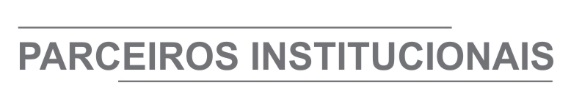 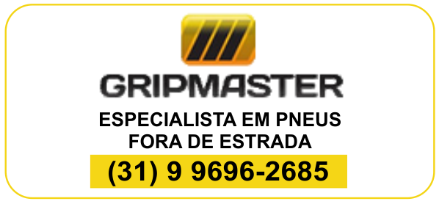 ÓRGÃO LICITANTE: COPASA-MGEDITAL: Nº CPLI.1120210113Endereço: Rua Carangola, 606, térreo, bairro Santo Antônio, Belo Horizonte/MG.Informações: Telefone: (31) 3250-1618/1619. Fax: (31) 3250-1670/1317. E-mail: cpli@copasa.com.br. Endereço: Rua Carangola, 606, térreo, bairro Santo Antônio, Belo Horizonte/MG.Informações: Telefone: (31) 3250-1618/1619. Fax: (31) 3250-1670/1317. E-mail: cpli@copasa.com.br. OBJETO: EXECUÇÃO, COM FORNECIMENTO PARCIAL DE MATERIAIS, DAS OBRAS E SERVIÇOS DE IMPLANTAÇÃO DE SISTEMAS DE ESGOTAMENTO SANITÁRIO NAS LOCALIDADES RURAIS DE AREADO, BOM SUCESSO, MAJOR PORTO, PILAR, PINDAÍBAS E SANTANA DE PATOS PERTENCENTES AO MUNICÍPIO DE PATOS DE MINAS / MG.DATAS: Entrega: 08/07/2021 às 08:30 Abertura: 08/07/2021 às 08:30 Prazo de execução: Conforme edital.VALORESVALORESVALORESVALORESValor Estimado da ObraCapital Social Igual ou SuperiorGarantia de PropostaValor do EditalR$ 13.410.216,57R$ -R$ -R$ -CAPACIDADE TÉCNICA:  a) Rede de esgoto ou pluvial com diâmetro igual ou superior a 150 (cento e cinquenta) mm;b) Montagem e/ou instalação de Estação de Tratamento de Esgoto pré-fabricada, com capacidade igual ou superior a 1 (um) l/s;c) Ligação Predial de Esgoto;d) Execução e/ou recuperação de estrutura de concreto armado;CAPACIDADE TÉCNICA:  a) Rede de esgoto ou pluvial com diâmetro igual ou superior a 150 (cento e cinquenta) mm;b) Montagem e/ou instalação de Estação de Tratamento de Esgoto pré-fabricada, com capacidade igual ou superior a 1 (um) l/s;c) Ligação Predial de Esgoto;d) Execução e/ou recuperação de estrutura de concreto armado;CAPACIDADE TÉCNICA:  a) Rede de esgoto ou pluvial com diâmetro igual ou superior a 150 (cento e cinquenta) mm;b) Montagem e/ou instalação de Estação de Tratamento de Esgoto pré-fabricada, com capacidade igual ou superior a 1 (um) l/s;c) Ligação Predial de Esgoto;d) Execução e/ou recuperação de estrutura de concreto armado;CAPACIDADE TÉCNICA:  a) Rede de esgoto ou pluvial com diâmetro igual ou superior a 150 (cento e cinquenta) mm;b) Montagem e/ou instalação de Estação de Tratamento de Esgoto pré-fabricada, com capacidade igual ou superior a 1 (um) l/s;c) Ligação Predial de Esgoto;d) Execução e/ou recuperação de estrutura de concreto armado;CAPACIDADE OPERACIONAL:  a) Rede de esgoto ou pluvial com diâmetro igual ou superior a 150 (cento e cinquenta) mm e com extensão igual ou superior a 5.100 (cinco mil e cem) m;b) Estação Elevatória de Esgoto com potência igual ou superior a 2 (dois) cv ou vazão igual ou superior a 2 (dois) l/sc) Montagem e/ou instalação de Estação de Tratamento de Esgoto pré-fabricada, com capacidade igual ou superior a 1 (um) l/s;d) Ligação Predial de Esgoto com quantidade igual ou superior a 600 (seiscentas) un;e) Execução e/ou recuperação de estrutura de concreto armado;f) Armadura de aço para concreto armado com quantidade igual ou superior a 15.800 (quinze mil e oitocentos) kg;g) Pavimento asfáltico (CBUQ e/ou PMF) com quantidade igual ou superior a 3.500 (três mil e quinhentos) m²;h) Estrutura de escoramento de vala por qualquer processo, com quantidade igual ou superior a 10.600 (dez mil e seiscentos) m²;i) Cerca em alambrado, com quantidade igual ou superior a 1.600 (um mil e seiscentos) m;j) Base de bica corrida e/ou cascalho, com quantidade igual ou superior a 1.200 (um mil e duzentos) m³.CAPACIDADE OPERACIONAL:  a) Rede de esgoto ou pluvial com diâmetro igual ou superior a 150 (cento e cinquenta) mm e com extensão igual ou superior a 5.100 (cinco mil e cem) m;b) Estação Elevatória de Esgoto com potência igual ou superior a 2 (dois) cv ou vazão igual ou superior a 2 (dois) l/sc) Montagem e/ou instalação de Estação de Tratamento de Esgoto pré-fabricada, com capacidade igual ou superior a 1 (um) l/s;d) Ligação Predial de Esgoto com quantidade igual ou superior a 600 (seiscentas) un;e) Execução e/ou recuperação de estrutura de concreto armado;f) Armadura de aço para concreto armado com quantidade igual ou superior a 15.800 (quinze mil e oitocentos) kg;g) Pavimento asfáltico (CBUQ e/ou PMF) com quantidade igual ou superior a 3.500 (três mil e quinhentos) m²;h) Estrutura de escoramento de vala por qualquer processo, com quantidade igual ou superior a 10.600 (dez mil e seiscentos) m²;i) Cerca em alambrado, com quantidade igual ou superior a 1.600 (um mil e seiscentos) m;j) Base de bica corrida e/ou cascalho, com quantidade igual ou superior a 1.200 (um mil e duzentos) m³.CAPACIDADE OPERACIONAL:  a) Rede de esgoto ou pluvial com diâmetro igual ou superior a 150 (cento e cinquenta) mm e com extensão igual ou superior a 5.100 (cinco mil e cem) m;b) Estação Elevatória de Esgoto com potência igual ou superior a 2 (dois) cv ou vazão igual ou superior a 2 (dois) l/sc) Montagem e/ou instalação de Estação de Tratamento de Esgoto pré-fabricada, com capacidade igual ou superior a 1 (um) l/s;d) Ligação Predial de Esgoto com quantidade igual ou superior a 600 (seiscentas) un;e) Execução e/ou recuperação de estrutura de concreto armado;f) Armadura de aço para concreto armado com quantidade igual ou superior a 15.800 (quinze mil e oitocentos) kg;g) Pavimento asfáltico (CBUQ e/ou PMF) com quantidade igual ou superior a 3.500 (três mil e quinhentos) m²;h) Estrutura de escoramento de vala por qualquer processo, com quantidade igual ou superior a 10.600 (dez mil e seiscentos) m²;i) Cerca em alambrado, com quantidade igual ou superior a 1.600 (um mil e seiscentos) m;j) Base de bica corrida e/ou cascalho, com quantidade igual ou superior a 1.200 (um mil e duzentos) m³.CAPACIDADE OPERACIONAL:  a) Rede de esgoto ou pluvial com diâmetro igual ou superior a 150 (cento e cinquenta) mm e com extensão igual ou superior a 5.100 (cinco mil e cem) m;b) Estação Elevatória de Esgoto com potência igual ou superior a 2 (dois) cv ou vazão igual ou superior a 2 (dois) l/sc) Montagem e/ou instalação de Estação de Tratamento de Esgoto pré-fabricada, com capacidade igual ou superior a 1 (um) l/s;d) Ligação Predial de Esgoto com quantidade igual ou superior a 600 (seiscentas) un;e) Execução e/ou recuperação de estrutura de concreto armado;f) Armadura de aço para concreto armado com quantidade igual ou superior a 15.800 (quinze mil e oitocentos) kg;g) Pavimento asfáltico (CBUQ e/ou PMF) com quantidade igual ou superior a 3.500 (três mil e quinhentos) m²;h) Estrutura de escoramento de vala por qualquer processo, com quantidade igual ou superior a 10.600 (dez mil e seiscentos) m²;i) Cerca em alambrado, com quantidade igual ou superior a 1.600 (um mil e seiscentos) m;j) Base de bica corrida e/ou cascalho, com quantidade igual ou superior a 1.200 (um mil e duzentos) m³.ÍNDICES ECONÔMICOS: conforme edital.ÍNDICES ECONÔMICOS: conforme edital.ÍNDICES ECONÔMICOS: conforme edital.ÍNDICES ECONÔMICOS: conforme edital.OBSERVAÇÕES: As interessadas poderão designar engenheiro ou Arquiteto para efetuar visita técnica, para conhecimento das obras e serviços a serem executados. Para acompanhamento da visita técnica, fornecimento de informações e prestação de esclarecimentos porventura solicitados pelos interessados, estará disponível, o Sr. Edilson Alves de Oliveira ou outro empregado da COPASA MG, do dia 16 de junho de 2021 ao dia 07 de julho de 2021. O agendamento da visita poderá ser feito pelo e-mail: edilson.alves@copasa.com.br ou pelo telefone 34 3823 3436 / 31 99803 8045. A visita será realizada na Rua Dona Luiza, 1325, Cristo Redentor – 38700-248, Patos de Minas / MG.Clique aqui para obter informações do edital. OBSERVAÇÕES: As interessadas poderão designar engenheiro ou Arquiteto para efetuar visita técnica, para conhecimento das obras e serviços a serem executados. Para acompanhamento da visita técnica, fornecimento de informações e prestação de esclarecimentos porventura solicitados pelos interessados, estará disponível, o Sr. Edilson Alves de Oliveira ou outro empregado da COPASA MG, do dia 16 de junho de 2021 ao dia 07 de julho de 2021. O agendamento da visita poderá ser feito pelo e-mail: edilson.alves@copasa.com.br ou pelo telefone 34 3823 3436 / 31 99803 8045. A visita será realizada na Rua Dona Luiza, 1325, Cristo Redentor – 38700-248, Patos de Minas / MG.Clique aqui para obter informações do edital. OBSERVAÇÕES: As interessadas poderão designar engenheiro ou Arquiteto para efetuar visita técnica, para conhecimento das obras e serviços a serem executados. Para acompanhamento da visita técnica, fornecimento de informações e prestação de esclarecimentos porventura solicitados pelos interessados, estará disponível, o Sr. Edilson Alves de Oliveira ou outro empregado da COPASA MG, do dia 16 de junho de 2021 ao dia 07 de julho de 2021. O agendamento da visita poderá ser feito pelo e-mail: edilson.alves@copasa.com.br ou pelo telefone 34 3823 3436 / 31 99803 8045. A visita será realizada na Rua Dona Luiza, 1325, Cristo Redentor – 38700-248, Patos de Minas / MG.Clique aqui para obter informações do edital. OBSERVAÇÕES: As interessadas poderão designar engenheiro ou Arquiteto para efetuar visita técnica, para conhecimento das obras e serviços a serem executados. Para acompanhamento da visita técnica, fornecimento de informações e prestação de esclarecimentos porventura solicitados pelos interessados, estará disponível, o Sr. Edilson Alves de Oliveira ou outro empregado da COPASA MG, do dia 16 de junho de 2021 ao dia 07 de julho de 2021. O agendamento da visita poderá ser feito pelo e-mail: edilson.alves@copasa.com.br ou pelo telefone 34 3823 3436 / 31 99803 8045. A visita será realizada na Rua Dona Luiza, 1325, Cristo Redentor – 38700-248, Patos de Minas / MG.Clique aqui para obter informações do edital. ÓRGÃO LICITANTE: COPASA-MGEDITAL: Nº CPLI. 1120210110Endereço: Rua Carangola, 606, térreo, bairro Santo Antônio, Belo Horizonte/MG.Informações: Telefone: (31) 3250-1618/1619. Fax: (31) 3250-1670/1317. E-mail: cpli@copasa.com.br. Endereço: Rua Carangola, 606, térreo, bairro Santo Antônio, Belo Horizonte/MG.Informações: Telefone: (31) 3250-1618/1619. Fax: (31) 3250-1670/1317. E-mail: cpli@copasa.com.br. OBJETO: PRESTAÇÃO DE SERVIÇOS DE OPERAÇÃO E MANUTENÇÃO, COM A UTILIZAÇÃO DE MÁQUINAS E EQUIPAMENTOS PESADOS, PARA A DISPOSIÇÃO FINAL DE RESÍDUOS NO MUNICÍPIO DE VARGINHA / MG. DATAS: Entrega: 07/07/2021 às 08:30 Abertura: 07/07/2021 às 08:30 Prazo de execução: Conforme edital.VALORESVALORESVALORESVALORESValor Estimado da ObraCapital Social Igual ou SuperiorGarantia de PropostaValor do EditalR$ 3.377.743,64R$ -R$ -R$ -CAPACIDADE TÉCNICA:  a) Construção e/ou ampliação e/ou requalificação e/ou reconfiguração e/ou recuperação de aterro sanitário.CAPACIDADE TÉCNICA:  a) Construção e/ou ampliação e/ou requalificação e/ou reconfiguração e/ou recuperação de aterro sanitário.CAPACIDADE TÉCNICA:  a) Construção e/ou ampliação e/ou requalificação e/ou reconfiguração e/ou recuperação de aterro sanitário.CAPACIDADE TÉCNICA:  a) Construção e/ou ampliação e/ou requalificação e/ou reconfiguração e/ou recuperação de aterro sanitário.CAPACIDADE OPERACIONAL:  a) Construção e/ou ampliação e/ou requalificação e/ou reconfiguração e/ou recuperação de aterro sanitário.b) Escavação e carga mecânica, com quantidade igual ou superior a 4.900 (quatro mil e novecentos) m³.CAPACIDADE OPERACIONAL:  a) Construção e/ou ampliação e/ou requalificação e/ou reconfiguração e/ou recuperação de aterro sanitário.b) Escavação e carga mecânica, com quantidade igual ou superior a 4.900 (quatro mil e novecentos) m³.CAPACIDADE OPERACIONAL:  a) Construção e/ou ampliação e/ou requalificação e/ou reconfiguração e/ou recuperação de aterro sanitário.b) Escavação e carga mecânica, com quantidade igual ou superior a 4.900 (quatro mil e novecentos) m³.CAPACIDADE OPERACIONAL:  a) Construção e/ou ampliação e/ou requalificação e/ou reconfiguração e/ou recuperação de aterro sanitário.b) Escavação e carga mecânica, com quantidade igual ou superior a 4.900 (quatro mil e novecentos) m³.ÍNDICES ECONÔMICOS: conforme edital.ÍNDICES ECONÔMICOS: conforme edital.ÍNDICES ECONÔMICOS: conforme edital.ÍNDICES ECONÔMICOS: conforme edital.OBSERVAÇÕES: As interessadas poderão designar engenheiro ou Arquiteto para efetuar visita técnica, para conhecimento das obras e serviços a serem executados. Para acompanhamento da visita técnica, fornecimento de informações e prestação de esclarecimentos porventura solicitados pelos interessados, estará disponível, o Sr. Rogério Donizete Braz ou outro empregado da COPASA MG, do dia 15 de junho de 2021 ao dia 06 de julho de 2021. O agendamento da visita poderá ser feito pelo e-mail: rogerio.braz@copasa.com.br ou pelo telefone (035) 99813 2947. A visita será realizada na Rua/Avenida Maria de Paiva Pinto, nr.: s/n, Bairro Vila Paiva, Cidade Varginha / MG.Clique aqui para obter informações do edital. OBSERVAÇÕES: As interessadas poderão designar engenheiro ou Arquiteto para efetuar visita técnica, para conhecimento das obras e serviços a serem executados. Para acompanhamento da visita técnica, fornecimento de informações e prestação de esclarecimentos porventura solicitados pelos interessados, estará disponível, o Sr. Rogério Donizete Braz ou outro empregado da COPASA MG, do dia 15 de junho de 2021 ao dia 06 de julho de 2021. O agendamento da visita poderá ser feito pelo e-mail: rogerio.braz@copasa.com.br ou pelo telefone (035) 99813 2947. A visita será realizada na Rua/Avenida Maria de Paiva Pinto, nr.: s/n, Bairro Vila Paiva, Cidade Varginha / MG.Clique aqui para obter informações do edital. OBSERVAÇÕES: As interessadas poderão designar engenheiro ou Arquiteto para efetuar visita técnica, para conhecimento das obras e serviços a serem executados. Para acompanhamento da visita técnica, fornecimento de informações e prestação de esclarecimentos porventura solicitados pelos interessados, estará disponível, o Sr. Rogério Donizete Braz ou outro empregado da COPASA MG, do dia 15 de junho de 2021 ao dia 06 de julho de 2021. O agendamento da visita poderá ser feito pelo e-mail: rogerio.braz@copasa.com.br ou pelo telefone (035) 99813 2947. A visita será realizada na Rua/Avenida Maria de Paiva Pinto, nr.: s/n, Bairro Vila Paiva, Cidade Varginha / MG.Clique aqui para obter informações do edital. OBSERVAÇÕES: As interessadas poderão designar engenheiro ou Arquiteto para efetuar visita técnica, para conhecimento das obras e serviços a serem executados. Para acompanhamento da visita técnica, fornecimento de informações e prestação de esclarecimentos porventura solicitados pelos interessados, estará disponível, o Sr. Rogério Donizete Braz ou outro empregado da COPASA MG, do dia 15 de junho de 2021 ao dia 06 de julho de 2021. O agendamento da visita poderá ser feito pelo e-mail: rogerio.braz@copasa.com.br ou pelo telefone (035) 99813 2947. A visita será realizada na Rua/Avenida Maria de Paiva Pinto, nr.: s/n, Bairro Vila Paiva, Cidade Varginha / MG.Clique aqui para obter informações do edital. ÓRGÃO LICITANTE: DNIT - MINISTÉRIO DA INFRAESTRUTURA - DEPARTAMENTO NACIONAL DE INFRA ESTRUTURA DE TRANSPORTES - 06ª UNIDADE DE INFRA-ESTRUTURA TERRESTRE EDITAL: PREGÃO ELETRÔNICO Nº163/2021-06 R1 - AVISO DE REABERTURA DE PRAZO PREGÃOEndereço: Rua Martim de Carvalho, 635 - 4 Andar - Santo Agostinho - Belo Horizonte – MG CEP: 30.190-094Telefone nº (61) 9 96412290 - http://www.dnit.gov.br - E-mail: pregoeiro.sremg@dnit.gov.br Www.comprasnet.gov.br Endereço: Rua Martim de Carvalho, 635 - 4 Andar - Santo Agostinho - Belo Horizonte – MG CEP: 30.190-094Telefone nº (61) 9 96412290 - http://www.dnit.gov.br - E-mail: pregoeiro.sremg@dnit.gov.br Www.comprasnet.gov.br OBJETO: CONTRATAÇÃO DE EMPRESA PARA EXECUÇÃO DE SERVIÇOS DE MANUTENÇÃO (CONSERVAÇÃO/RECUPERAÇÃO) NA RODOVIA BR-116/MG COM VISTAS A EXECUÇÃO DE PLANO DE TRABALHO E ORÇAMENTO – P.A.T.O. TRECHO: DIV. BA/MG - DIV MG/RJ (ALÉM PARAÍBA); SUBTRECHO: ENTR BR-367 (P/ ITAOBIM) - ENTR MG-409 (P/TOPÁZIO); SEGMENTO: KM 117,30 AO KM 255,00; EXTENSÃO: 137,7 KM, SOB A COORDENAÇÃO DA SUPERINTENDÊNCIA REGIONAL DO DNIT NO ESTADO DE MINAS GERAIS, CONFORME CONDIÇÕES, QUANTIDADES E EXIGÊNCIAS ESTABELECIDAS NESTE EDITAL E SEUS ANEXOS.OBJETO: CONTRATAÇÃO DE EMPRESA PARA EXECUÇÃO DE SERVIÇOS DE MANUTENÇÃO (CONSERVAÇÃO/RECUPERAÇÃO) NA RODOVIA BR-116/MG COM VISTAS A EXECUÇÃO DE PLANO DE TRABALHO E ORÇAMENTO – P.A.T.O. TRECHO: DIV. BA/MG - DIV MG/RJ (ALÉM PARAÍBA); SUBTRECHO: ENTR BR-367 (P/ ITAOBIM) - ENTR MG-409 (P/TOPÁZIO); SEGMENTO: KM 117,30 AO KM 255,00; EXTENSÃO: 137,7 KM, SOB A COORDENAÇÃO DA SUPERINTENDÊNCIA REGIONAL DO DNIT NO ESTADO DE MINAS GERAIS, CONFORME CONDIÇÕES, QUANTIDADES E EXIGÊNCIAS ESTABELECIDAS NESTE EDITAL E SEUS ANEXOS.DATAS:Entrega das Propostas: a partir de 16/06/2021 às 08h00 no site www.comprasnet.gov.br.Abertura das Propostas: 30/06/2021, às 10h00 no site www.comprasnet.gov.br. DATAS:Entrega das Propostas: a partir de 16/06/2021 às 08h00 no site www.comprasnet.gov.br.Abertura das Propostas: 30/06/2021, às 10h00 no site www.comprasnet.gov.br. DATAS:Entrega das Propostas: a partir de 16/06/2021 às 08h00 no site www.comprasnet.gov.br.Abertura das Propostas: 30/06/2021, às 10h00 no site www.comprasnet.gov.br. VALORESVALORESVALORESVALORESVALORESValor Estimado da ObraCapital Social Capital Social Garantia de PropostaValor do EditalR$ 20.461.802,77---R$ -CAPACIDADE TÉCNICA: A licitante deverá, obrigatoriamente, apresentar relação dos serviços executados por profissionais de nível superior vinculados permanentemente à empresa e constante do seu Registro/Certidão de inscrição no CREA ou ConselhoProfissional competente, em nome do profissional, como Responsável Técnico, comprovados mediante atestados e/ou certidões de capacidade técnica por execução de serviços compatíveis com o objeto da licitação, a seguir relacionados: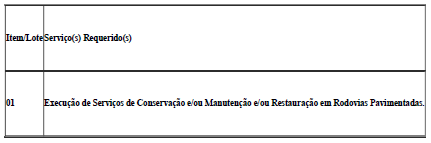 CAPACIDADE TÉCNICA: A licitante deverá, obrigatoriamente, apresentar relação dos serviços executados por profissionais de nível superior vinculados permanentemente à empresa e constante do seu Registro/Certidão de inscrição no CREA ou ConselhoProfissional competente, em nome do profissional, como Responsável Técnico, comprovados mediante atestados e/ou certidões de capacidade técnica por execução de serviços compatíveis com o objeto da licitação, a seguir relacionados:CAPACIDADE TÉCNICA: A licitante deverá, obrigatoriamente, apresentar relação dos serviços executados por profissionais de nível superior vinculados permanentemente à empresa e constante do seu Registro/Certidão de inscrição no CREA ou ConselhoProfissional competente, em nome do profissional, como Responsável Técnico, comprovados mediante atestados e/ou certidões de capacidade técnica por execução de serviços compatíveis com o objeto da licitação, a seguir relacionados:CAPACIDADE TÉCNICA: A licitante deverá, obrigatoriamente, apresentar relação dos serviços executados por profissionais de nível superior vinculados permanentemente à empresa e constante do seu Registro/Certidão de inscrição no CREA ou ConselhoProfissional competente, em nome do profissional, como Responsável Técnico, comprovados mediante atestados e/ou certidões de capacidade técnica por execução de serviços compatíveis com o objeto da licitação, a seguir relacionados:CAPACIDADE TÉCNICA: A licitante deverá, obrigatoriamente, apresentar relação dos serviços executados por profissionais de nível superior vinculados permanentemente à empresa e constante do seu Registro/Certidão de inscrição no CREA ou ConselhoProfissional competente, em nome do profissional, como Responsável Técnico, comprovados mediante atestados e/ou certidões de capacidade técnica por execução de serviços compatíveis com o objeto da licitação, a seguir relacionados:CAPACIDADE OPERACIONAL: A licitante (pessoa jurídica) deve ter experiência na execução de serviço de mesmo caráter e de igual complexidade ou superior, comprovadas por intermédio de atestados e/ou certidões de contratos emitidos por pessoas jurídicas dedireitos público ou privado, em nome da empresa, conforme critério a seguir:CAPACIDADE OPERACIONAL: A licitante (pessoa jurídica) deve ter experiência na execução de serviço de mesmo caráter e de igual complexidade ou superior, comprovadas por intermédio de atestados e/ou certidões de contratos emitidos por pessoas jurídicas dedireitos público ou privado, em nome da empresa, conforme critério a seguir:CAPACIDADE OPERACIONAL: A licitante (pessoa jurídica) deve ter experiência na execução de serviço de mesmo caráter e de igual complexidade ou superior, comprovadas por intermédio de atestados e/ou certidões de contratos emitidos por pessoas jurídicas dedireitos público ou privado, em nome da empresa, conforme critério a seguir:CAPACIDADE OPERACIONAL: A licitante (pessoa jurídica) deve ter experiência na execução de serviço de mesmo caráter e de igual complexidade ou superior, comprovadas por intermédio de atestados e/ou certidões de contratos emitidos por pessoas jurídicas dedireitos público ou privado, em nome da empresa, conforme critério a seguir:CAPACIDADE OPERACIONAL: A licitante (pessoa jurídica) deve ter experiência na execução de serviço de mesmo caráter e de igual complexidade ou superior, comprovadas por intermédio de atestados e/ou certidões de contratos emitidos por pessoas jurídicas dedireitos público ou privado, em nome da empresa, conforme critério a seguir: ÍNDICES ECONÔMICOS: índices de Liquidez Geral (LG), Solvência Geral (SG) e Liquidez Corrente (LC), superiores a 1 (um). ÍNDICES ECONÔMICOS: índices de Liquidez Geral (LG), Solvência Geral (SG) e Liquidez Corrente (LC), superiores a 1 (um). ÍNDICES ECONÔMICOS: índices de Liquidez Geral (LG), Solvência Geral (SG) e Liquidez Corrente (LC), superiores a 1 (um). ÍNDICES ECONÔMICOS: índices de Liquidez Geral (LG), Solvência Geral (SG) e Liquidez Corrente (LC), superiores a 1 (um). ÍNDICES ECONÔMICOS: índices de Liquidez Geral (LG), Solvência Geral (SG) e Liquidez Corrente (LC), superiores a 1 (um).OBSERVAÇÕES: - Consórcio: Não.  VISTORIA7.1. As empresas interessadas, por meio de um representante vinculado formalmente à empresa deverão procurar o(s) Responsável da(s) Unidade(s) Local (is) do DNIT, da Superintendência Regional do DNIT no Estado de Minas Gerais, para efetuar a visita técnica e individual das demais empresas participantes do certame, ao local dos serviços referidos no item 1.1, para constatar as condições de execução e peculiaridades inerentes à natureza dos trabalhos.7.2. As visitas técnicas serão realizadas nos dias a serem definidos pela(s) Unidade(s) Local(is) e serão acompanhadas pela equipe da Unidade Local, que certificará(ão) a visita, expedindo o Atestado de Visita e Informações Técnicas. Esse atestado será juntado à Documentação de Habilitação, nos termos do inciso III do Artigo 30, da Lei 8.666/93 de 21/06/93. Quaisquer informações quanto às visitas poderão ser obtidas junto a Superintendência Regional do DNIT no Estado de Minas Gerais, através dos telefones (33) 3521-1606 ou (33) 3521-1363.7.3. O atestado poderá englobar em um único documento, todo os lotes/itens visitados, que estejam sob a mesma jurisdição. A licitante não poderá alegar, a posterior, desconhecimento de qualquer fato. A visita deverá ser agendada com a unidade local até 02 (dois) dias úteis anteriores a data de realização do certame licitatório.7.4. O prazo para vistoria iniciar-se-á no dia útil seguinte ao da publicação do Edital, estendendo-se até o dia útil anterior à data prevista para a abertura da sessão pública.7.5. A não realização da vistoria não poderá embasar posteriores alegações de desconhecimento das instalações, dúvidas ou esquecimentos de quaisquer detalhes dos locais da prestação dos serviços, devendo a licitante vencedora assumir os ônus dos serviços decorrentes.7.6. Caso a licitante não queira realizar a visita deverá apresentar, em substituição ao atestado de visita, declaração formal assinada pelo responsável técnico, sob as penalidades da lei, de que tem pleno conhecimento das condições e peculiaridades inerentes à natureza dos trabalhos, que assume total responsabilidade por esse fato e que não utilizará deste para quaisquer questionamentos futuros que ensejem avenças técnicas ou financeiras com o DNIT. Não existe obrigatoriedade da vistoria, no entanto, caso a empresa não deseje realizá-la, deverá fornecer Declaração de Pleno Conhecimento das Condições de Vistoria do segmento da Rodovia em que será executado o serviço.
http://www1.dnit.gov.br/editais/consulta/resumo.asp?NUMIDEdital=8469.  OBSERVAÇÕES: - Consórcio: Não.  VISTORIA7.1. As empresas interessadas, por meio de um representante vinculado formalmente à empresa deverão procurar o(s) Responsável da(s) Unidade(s) Local (is) do DNIT, da Superintendência Regional do DNIT no Estado de Minas Gerais, para efetuar a visita técnica e individual das demais empresas participantes do certame, ao local dos serviços referidos no item 1.1, para constatar as condições de execução e peculiaridades inerentes à natureza dos trabalhos.7.2. As visitas técnicas serão realizadas nos dias a serem definidos pela(s) Unidade(s) Local(is) e serão acompanhadas pela equipe da Unidade Local, que certificará(ão) a visita, expedindo o Atestado de Visita e Informações Técnicas. Esse atestado será juntado à Documentação de Habilitação, nos termos do inciso III do Artigo 30, da Lei 8.666/93 de 21/06/93. Quaisquer informações quanto às visitas poderão ser obtidas junto a Superintendência Regional do DNIT no Estado de Minas Gerais, através dos telefones (33) 3521-1606 ou (33) 3521-1363.7.3. O atestado poderá englobar em um único documento, todo os lotes/itens visitados, que estejam sob a mesma jurisdição. A licitante não poderá alegar, a posterior, desconhecimento de qualquer fato. A visita deverá ser agendada com a unidade local até 02 (dois) dias úteis anteriores a data de realização do certame licitatório.7.4. O prazo para vistoria iniciar-se-á no dia útil seguinte ao da publicação do Edital, estendendo-se até o dia útil anterior à data prevista para a abertura da sessão pública.7.5. A não realização da vistoria não poderá embasar posteriores alegações de desconhecimento das instalações, dúvidas ou esquecimentos de quaisquer detalhes dos locais da prestação dos serviços, devendo a licitante vencedora assumir os ônus dos serviços decorrentes.7.6. Caso a licitante não queira realizar a visita deverá apresentar, em substituição ao atestado de visita, declaração formal assinada pelo responsável técnico, sob as penalidades da lei, de que tem pleno conhecimento das condições e peculiaridades inerentes à natureza dos trabalhos, que assume total responsabilidade por esse fato e que não utilizará deste para quaisquer questionamentos futuros que ensejem avenças técnicas ou financeiras com o DNIT. Não existe obrigatoriedade da vistoria, no entanto, caso a empresa não deseje realizá-la, deverá fornecer Declaração de Pleno Conhecimento das Condições de Vistoria do segmento da Rodovia em que será executado o serviço.
http://www1.dnit.gov.br/editais/consulta/resumo.asp?NUMIDEdital=8469.  OBSERVAÇÕES: - Consórcio: Não.  VISTORIA7.1. As empresas interessadas, por meio de um representante vinculado formalmente à empresa deverão procurar o(s) Responsável da(s) Unidade(s) Local (is) do DNIT, da Superintendência Regional do DNIT no Estado de Minas Gerais, para efetuar a visita técnica e individual das demais empresas participantes do certame, ao local dos serviços referidos no item 1.1, para constatar as condições de execução e peculiaridades inerentes à natureza dos trabalhos.7.2. As visitas técnicas serão realizadas nos dias a serem definidos pela(s) Unidade(s) Local(is) e serão acompanhadas pela equipe da Unidade Local, que certificará(ão) a visita, expedindo o Atestado de Visita e Informações Técnicas. Esse atestado será juntado à Documentação de Habilitação, nos termos do inciso III do Artigo 30, da Lei 8.666/93 de 21/06/93. Quaisquer informações quanto às visitas poderão ser obtidas junto a Superintendência Regional do DNIT no Estado de Minas Gerais, através dos telefones (33) 3521-1606 ou (33) 3521-1363.7.3. O atestado poderá englobar em um único documento, todo os lotes/itens visitados, que estejam sob a mesma jurisdição. A licitante não poderá alegar, a posterior, desconhecimento de qualquer fato. A visita deverá ser agendada com a unidade local até 02 (dois) dias úteis anteriores a data de realização do certame licitatório.7.4. O prazo para vistoria iniciar-se-á no dia útil seguinte ao da publicação do Edital, estendendo-se até o dia útil anterior à data prevista para a abertura da sessão pública.7.5. A não realização da vistoria não poderá embasar posteriores alegações de desconhecimento das instalações, dúvidas ou esquecimentos de quaisquer detalhes dos locais da prestação dos serviços, devendo a licitante vencedora assumir os ônus dos serviços decorrentes.7.6. Caso a licitante não queira realizar a visita deverá apresentar, em substituição ao atestado de visita, declaração formal assinada pelo responsável técnico, sob as penalidades da lei, de que tem pleno conhecimento das condições e peculiaridades inerentes à natureza dos trabalhos, que assume total responsabilidade por esse fato e que não utilizará deste para quaisquer questionamentos futuros que ensejem avenças técnicas ou financeiras com o DNIT. Não existe obrigatoriedade da vistoria, no entanto, caso a empresa não deseje realizá-la, deverá fornecer Declaração de Pleno Conhecimento das Condições de Vistoria do segmento da Rodovia em que será executado o serviço.
http://www1.dnit.gov.br/editais/consulta/resumo.asp?NUMIDEdital=8469.  OBSERVAÇÕES: - Consórcio: Não.  VISTORIA7.1. As empresas interessadas, por meio de um representante vinculado formalmente à empresa deverão procurar o(s) Responsável da(s) Unidade(s) Local (is) do DNIT, da Superintendência Regional do DNIT no Estado de Minas Gerais, para efetuar a visita técnica e individual das demais empresas participantes do certame, ao local dos serviços referidos no item 1.1, para constatar as condições de execução e peculiaridades inerentes à natureza dos trabalhos.7.2. As visitas técnicas serão realizadas nos dias a serem definidos pela(s) Unidade(s) Local(is) e serão acompanhadas pela equipe da Unidade Local, que certificará(ão) a visita, expedindo o Atestado de Visita e Informações Técnicas. Esse atestado será juntado à Documentação de Habilitação, nos termos do inciso III do Artigo 30, da Lei 8.666/93 de 21/06/93. Quaisquer informações quanto às visitas poderão ser obtidas junto a Superintendência Regional do DNIT no Estado de Minas Gerais, através dos telefones (33) 3521-1606 ou (33) 3521-1363.7.3. O atestado poderá englobar em um único documento, todo os lotes/itens visitados, que estejam sob a mesma jurisdição. A licitante não poderá alegar, a posterior, desconhecimento de qualquer fato. A visita deverá ser agendada com a unidade local até 02 (dois) dias úteis anteriores a data de realização do certame licitatório.7.4. O prazo para vistoria iniciar-se-á no dia útil seguinte ao da publicação do Edital, estendendo-se até o dia útil anterior à data prevista para a abertura da sessão pública.7.5. A não realização da vistoria não poderá embasar posteriores alegações de desconhecimento das instalações, dúvidas ou esquecimentos de quaisquer detalhes dos locais da prestação dos serviços, devendo a licitante vencedora assumir os ônus dos serviços decorrentes.7.6. Caso a licitante não queira realizar a visita deverá apresentar, em substituição ao atestado de visita, declaração formal assinada pelo responsável técnico, sob as penalidades da lei, de que tem pleno conhecimento das condições e peculiaridades inerentes à natureza dos trabalhos, que assume total responsabilidade por esse fato e que não utilizará deste para quaisquer questionamentos futuros que ensejem avenças técnicas ou financeiras com o DNIT. Não existe obrigatoriedade da vistoria, no entanto, caso a empresa não deseje realizá-la, deverá fornecer Declaração de Pleno Conhecimento das Condições de Vistoria do segmento da Rodovia em que será executado o serviço.
http://www1.dnit.gov.br/editais/consulta/resumo.asp?NUMIDEdital=8469.  OBSERVAÇÕES: - Consórcio: Não.  VISTORIA7.1. As empresas interessadas, por meio de um representante vinculado formalmente à empresa deverão procurar o(s) Responsável da(s) Unidade(s) Local (is) do DNIT, da Superintendência Regional do DNIT no Estado de Minas Gerais, para efetuar a visita técnica e individual das demais empresas participantes do certame, ao local dos serviços referidos no item 1.1, para constatar as condições de execução e peculiaridades inerentes à natureza dos trabalhos.7.2. As visitas técnicas serão realizadas nos dias a serem definidos pela(s) Unidade(s) Local(is) e serão acompanhadas pela equipe da Unidade Local, que certificará(ão) a visita, expedindo o Atestado de Visita e Informações Técnicas. Esse atestado será juntado à Documentação de Habilitação, nos termos do inciso III do Artigo 30, da Lei 8.666/93 de 21/06/93. Quaisquer informações quanto às visitas poderão ser obtidas junto a Superintendência Regional do DNIT no Estado de Minas Gerais, através dos telefones (33) 3521-1606 ou (33) 3521-1363.7.3. O atestado poderá englobar em um único documento, todo os lotes/itens visitados, que estejam sob a mesma jurisdição. A licitante não poderá alegar, a posterior, desconhecimento de qualquer fato. A visita deverá ser agendada com a unidade local até 02 (dois) dias úteis anteriores a data de realização do certame licitatório.7.4. O prazo para vistoria iniciar-se-á no dia útil seguinte ao da publicação do Edital, estendendo-se até o dia útil anterior à data prevista para a abertura da sessão pública.7.5. A não realização da vistoria não poderá embasar posteriores alegações de desconhecimento das instalações, dúvidas ou esquecimentos de quaisquer detalhes dos locais da prestação dos serviços, devendo a licitante vencedora assumir os ônus dos serviços decorrentes.7.6. Caso a licitante não queira realizar a visita deverá apresentar, em substituição ao atestado de visita, declaração formal assinada pelo responsável técnico, sob as penalidades da lei, de que tem pleno conhecimento das condições e peculiaridades inerentes à natureza dos trabalhos, que assume total responsabilidade por esse fato e que não utilizará deste para quaisquer questionamentos futuros que ensejem avenças técnicas ou financeiras com o DNIT. Não existe obrigatoriedade da vistoria, no entanto, caso a empresa não deseje realizá-la, deverá fornecer Declaração de Pleno Conhecimento das Condições de Vistoria do segmento da Rodovia em que será executado o serviço.
http://www1.dnit.gov.br/editais/consulta/resumo.asp?NUMIDEdital=8469.  